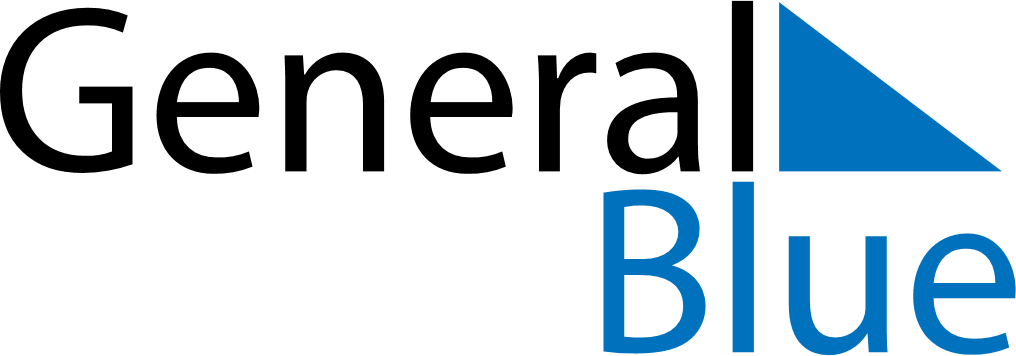 June 2024June 2024June 2024June 2024June 2024June 2024June 2024Neebing, Ontario, CanadaNeebing, Ontario, CanadaNeebing, Ontario, CanadaNeebing, Ontario, CanadaNeebing, Ontario, CanadaNeebing, Ontario, CanadaNeebing, Ontario, CanadaSundayMondayMondayTuesdayWednesdayThursdayFridaySaturday1Sunrise: 6:01 AMSunset: 9:49 PMDaylight: 15 hours and 47 minutes.23345678Sunrise: 6:00 AMSunset: 9:50 PMDaylight: 15 hours and 49 minutes.Sunrise: 6:00 AMSunset: 9:51 PMDaylight: 15 hours and 50 minutes.Sunrise: 6:00 AMSunset: 9:51 PMDaylight: 15 hours and 50 minutes.Sunrise: 5:59 AMSunset: 9:52 PMDaylight: 15 hours and 52 minutes.Sunrise: 5:59 AMSunset: 9:53 PMDaylight: 15 hours and 53 minutes.Sunrise: 5:58 AMSunset: 9:53 PMDaylight: 15 hours and 54 minutes.Sunrise: 5:58 AMSunset: 9:54 PMDaylight: 15 hours and 56 minutes.Sunrise: 5:58 AMSunset: 9:55 PMDaylight: 15 hours and 57 minutes.910101112131415Sunrise: 5:57 AMSunset: 9:56 PMDaylight: 15 hours and 58 minutes.Sunrise: 5:57 AMSunset: 9:56 PMDaylight: 15 hours and 59 minutes.Sunrise: 5:57 AMSunset: 9:56 PMDaylight: 15 hours and 59 minutes.Sunrise: 5:57 AMSunset: 9:57 PMDaylight: 16 hours and 0 minutes.Sunrise: 5:57 AMSunset: 9:58 PMDaylight: 16 hours and 0 minutes.Sunrise: 5:56 AMSunset: 9:58 PMDaylight: 16 hours and 1 minute.Sunrise: 5:56 AMSunset: 9:59 PMDaylight: 16 hours and 2 minutes.Sunrise: 5:56 AMSunset: 9:59 PMDaylight: 16 hours and 2 minutes.1617171819202122Sunrise: 5:56 AMSunset: 10:00 PMDaylight: 16 hours and 3 minutes.Sunrise: 5:56 AMSunset: 10:00 PMDaylight: 16 hours and 3 minutes.Sunrise: 5:56 AMSunset: 10:00 PMDaylight: 16 hours and 3 minutes.Sunrise: 5:56 AMSunset: 10:00 PMDaylight: 16 hours and 3 minutes.Sunrise: 5:56 AMSunset: 10:01 PMDaylight: 16 hours and 4 minutes.Sunrise: 5:57 AMSunset: 10:01 PMDaylight: 16 hours and 4 minutes.Sunrise: 5:57 AMSunset: 10:01 PMDaylight: 16 hours and 4 minutes.Sunrise: 5:57 AMSunset: 10:01 PMDaylight: 16 hours and 4 minutes.2324242526272829Sunrise: 5:57 AMSunset: 10:01 PMDaylight: 16 hours and 4 minutes.Sunrise: 5:58 AMSunset: 10:02 PMDaylight: 16 hours and 3 minutes.Sunrise: 5:58 AMSunset: 10:02 PMDaylight: 16 hours and 3 minutes.Sunrise: 5:58 AMSunset: 10:02 PMDaylight: 16 hours and 3 minutes.Sunrise: 5:58 AMSunset: 10:02 PMDaylight: 16 hours and 3 minutes.Sunrise: 5:59 AMSunset: 10:02 PMDaylight: 16 hours and 2 minutes.Sunrise: 5:59 AMSunset: 10:02 PMDaylight: 16 hours and 2 minutes.Sunrise: 6:00 AMSunset: 10:01 PMDaylight: 16 hours and 1 minute.30Sunrise: 6:00 AMSunset: 10:01 PMDaylight: 16 hours and 0 minutes.